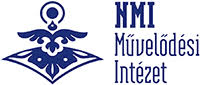 Szülői gondviselői nyilatkozatEFOP-1.12.1-17-00022Alulírott ………………………………………………………………… (név)…………………………………………………………... lakcím alatti lakos a jelentkezési lap kitöltésével és jelen nyilatkozat aláírásával ezúton visszavonhatatlanul hozzájárulok, hogy gyermekem ……………………………………………………..……………………………………………… (név) ……………………………………………………………(lakcím) az NMI Művelődési Intézet Nonprofit Kft által szervezett „Otthonról HAZA”-FILM-ÉRTÉK-KÖZÖSSÉG TÁBORban részt vegyen.A hozzájárulás kiterjed arra, hogy az NMI Művelődési Intézet gyermekem- megadott személyes adatait (név, e-mailcím, lakcím, telefonszám) a Szervező, mint adatkezelő a minden további engedély és ellenszolgáltatás nélkül kezelje;Tudomásul veszem, hogy gyermekemről a tábor teljes időtartama alatt kép és hangfelvétel készülhet, és ennek nyilvános megjelenéséhez és további felhasználásához hozzájárulok. Tudomásul veszem, hogy az NMI Művelődési Intézet Nonprofit Kft. a személyes adatokat az Információs önrendelkezési jogról és az információszabadságról szóló 2011.évi CXII törvény rendelkezéseinek megfelelően kezeli.……………………………………………….., 2018…………..(hó)………..(nap)-----------------------------------------------------szülő, gondviselő aláírása